Europa Royale Kaunas Hotel	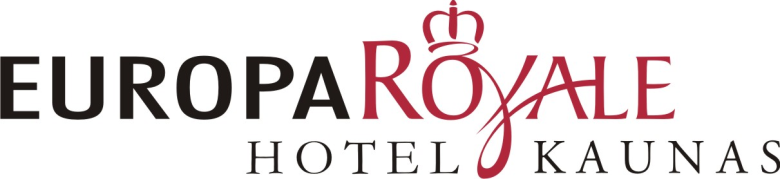 Hotel address:    Miško g. 11, , LT-44321Hotel parking:    Gedimino g. 10Tel.: (8-37) 407 500Fax.: (8-37) 407 501e-mail: sm.kaunas@europaroyale.comRESERVATION FORM FOR EVENT OFLSGVGA 20-iest conference25-26th of September, 2015Please, book the hotel rooms before the until 4th of September. Later hotel rooms may not be available or the prices may increase.GUEST NAME:		_________________________________________________________________ADDRESS:		_________________________________________________________________PHONE:			_________________________________________________________________MOBILE PHONE:	_________________________________________________________________E-MAIL:			_________________________________________________________________DATE:			_________________________________________________________________RESERVATION FORMARRIVAL DATE: 				_________________________		Time:___________DEPARTURE DATE:			_________________________ REQUIRED ROOM TYPE:		REQUIRED ROOM QUANTITY:		SPECIAL EVENT RATE:SINGLE ROOM (1 person):			____________				50 EUR DOUBLE ROOM (2 persons) :		____________				55 EUR TWIN ROOM: (2 persons)			____________				55 EUR *Room rate includes accommodation, breakfast, car parking place and VAT. The official exchange rate is 1 EUR = 3,4528 LTL* Animals are allowed on request. Charges may be applicable.SPECIAL REQUESTS/NOTE: _____________________________________________________________________________________________________Payment details:Credit card 	□ City ledger in advance		□ In cash on spotCREDIT CARD details to guarantee reservation is a must:   CC no. ______ - ______ - ______ -_______              VALID ___/___           CRV code _____Necessary order confirmation: 		□ YES		□ NOGuarantee Policy: All reservations require credit card guarantee due at time of booking.

Cancellation Policy: Reservations must be cancelled 24 hours prior to arrival to avoid a penalty of one night room and tax.________________________________________                    (Name, surname, signature)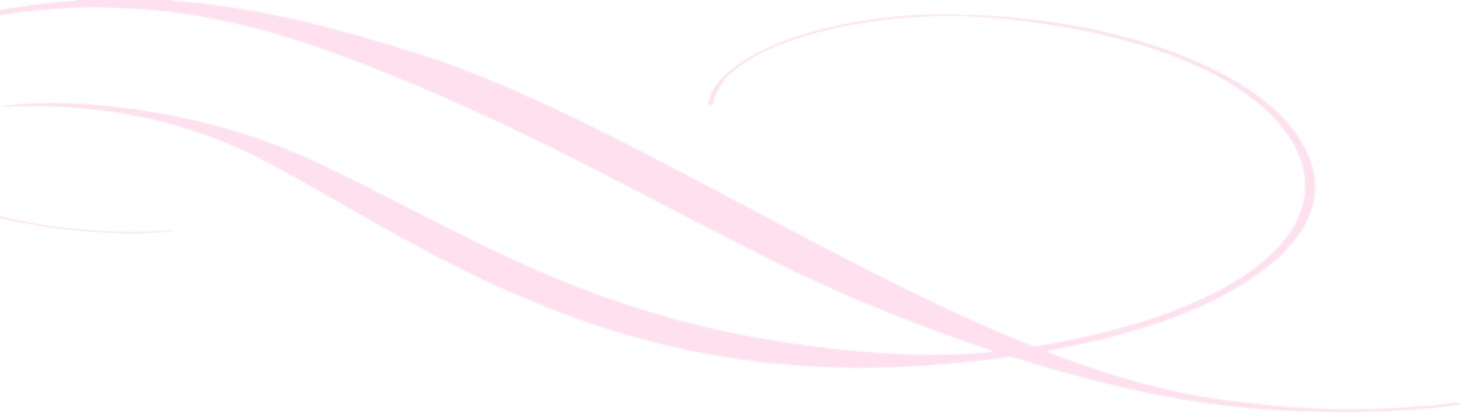 YOU ARE ALWAYS WELCOME AT EUROPA ROYALE KAUNAS HOTEL!